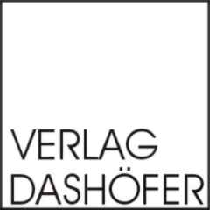 Název stavby:Název stavby:Název stavby:Centrum rehabilitační péče nemocnice Semily MMN, a.s. - Nemocnice SemilyCentrum rehabilitační péče nemocnice Semily MMN, a.s. - Nemocnice SemilyDoba výstavby:Doba výstavby:Název stavby:Název stavby:Název stavby:Centrum rehabilitační péče nemocnice Semily MMN, a.s. - Nemocnice SemilyCentrum rehabilitační péče nemocnice Semily MMN, a.s. - Nemocnice SemilyDoba výstavby:Doba výstavby:Druh stavby:Druh stavby:Druh stavby:Začátek výstavby:Začátek výstavby:Druh stavby:Druh stavby:Druh stavby:Začátek výstavby:Začátek výstavby:Lokalita:Lokalita:Lokalita:3.května, č.p.552, 513 01 Semily, okres Semily, Liberecký kraj, Česko3.května, č.p.552, 513 01 Semily, okres Semily, Liberecký kraj, ČeskoKonec výstavby:Konec výstavby:Lokalita:Lokalita:Lokalita:3.května, č.p.552, 513 01 Semily, okres Semily, Liberecký kraj, Česko3.května, č.p.552, 513 01 Semily, okres Semily, Liberecký kraj, ČeskoKonec výstavby:Konec výstavby:JKSO:JKSO:JKSO:Zpracováno dne:Zpracováno dne:JKSO:JKSO:JKSO:Zpracováno dne:Zpracováno dne:ČObjektKódZkrácený popis / VariantaZkrácený popis / VariantaMJMnožstvíCena/MJNáklady (Kč)Vznik cenyRozměryRozměry(Kč)CelkemVznik cenySO 01Stav.úprava s nástavbou a přístavbou-Bílý pavilonStav.úprava s nástavbou a přístavbou-Bílý pavilonXXXXXXSO 0131Zdi podpěrné a volnéZdi podpěrné a volnéXXXXXX53SO 01310239211RT2Zazdívka otvorů plochy do 4 m2 cihlami na MVC, s použitím suché maltové směsiZazdívka otvorů plochy do 4 m2 cihlami na MVC, s použitím suché maltové směsim34,158XXXXXXXXXXXXSoD54SO 01311238116R00Zdivo z ker.dutin.tvárnic P15 na MC 10, tl. 300 mmZdivo z ker.dutin.tvárnic P15 na MC 10, tl. 300 mmm21,325XXXXXXXXXXXXSoD60SO 01317168135R00Překlad nosný cihelný vysoký 70x238x2250 mm, ozn.P1/08Překlad nosný cihelný vysoký 70x238x2250 mm, ozn.P1/08kus-4,000XXXXXX-XXXXXXSoDNSO 01317168133R00Překlad nosný cihelný vysoký 70x238x1750 mm, ozn.P1/08Překlad nosný cihelný vysoký 70x238x1750 mm, ozn.P1/08kus4,000XXXXXXXXXXXcena dle položky SoD číslo 5962SO 01317234410RT2Vyzdívka mezi nosníky cihlami pálenými na MC, s použitím suché maltové směsiVyzdívka mezi nosníky cihlami pálenými na MC, s použitím suché maltové směsim30,075XXXXXXXXXXXSoD65SO 01317941123R00Osazení ocelových válcovaných nosníků  č.14-22Osazení ocelových válcovaných nosníků  č.14-22t0,221XXXXXXXXXXXSoD66SO 0113383425Tyč průřezu IPE 140, střední, jakost oceli S235, ozn.P1/01, P1/03, P1/05, P1/10, P1/16, P1/20, P2/03, P2/04, P2/05, P2/11, P3/01, P3/04Tyč průřezu IPE 140, střední, jakost oceli S235, ozn.P1/01, P1/03, P1/05, P1/10, P1/16, P1/20, P2/03, P2/04, P2/05, P2/11, P3/01, P3/04t0,076XXXXXXXXXXXSoD67SO 0113383430Tyč průřezu IPE 160, střední, jakost oceli S235, ozn.P1/02, P1/18, P1/21Tyč průřezu IPE 160, střední, jakost oceli S235, ozn.P1/02, P1/18, P1/21t0,145XXXXXXXXXXXSoDSO 0134Stěny a příčkyStěny a příčky-XXXXXX81SO 01342256255RT3Příčka z tvárnic pórobetonových tl. 150 mm, P2-500, 500x250x150 mmPříčka z tvárnic pórobetonových tl. 150 mm, P2-500, 500x250x150 mmm21,175XXXXXXXXXXXXSoD84SO 01342262411RS3Příčka SDK instalační 155-650 mm 2x OK, 2x opl. tl. 220 mm, desky standard impreg.tl.12,5 mm, minerál tl. 4 cmPříčka SDK instalační 155-650 mm 2x OK, 2x opl. tl. 220 mm, desky standard impreg.tl.12,5 mm, minerál tl. 4 cmm2-1,388XXXXXX-XXXXXXSoDtl.100, 150, 175, 185, 200, 225, 230, 320, 350, 370tl.100, 150, 175, 185, 200, 225, 230, 320, 350, 37085SO 01342262626RT2Stěna předsazená SDK, typu W 626 kov.kce 2x, opl.2x, s izolací EI 30Stěna předsazená SDK, typu W 626 kov.kce 2x, opl.2x, s izolací EI 30m2-7,701XXXXXX-XXXXXXSoDNSO 01763164657SDK obklad kcí tvaru U š přes 1,2 m desky 2xDF 12,5SDK obklad kcí tvaru U š přes 1,2 m desky 2xDF 12,5m2,500XXXXXXXXXXXXURS I/2024-7,25%NSO 01763164715SDK obklad kcí uzavřeného tvaru š do 0,8 m desky 2xDF 12,5SDK obklad kcí uzavřeného tvaru š do 0,8 m desky 2xDF 12,5m2,450XXXXXXXXXXXXURS I/2024-7,25%93SO 01346244381RT2Plentování ocelových nosníků výšky do 20 cm, s použitím suché maltové směsiPlentování ocelových nosníků výšky do 20 cm, s použitím suché maltové směsim24,818XXXXXXXXXXXXSoDSO 0161Úprava povrchů vnitřníÚprava povrchů vnitřníXXXXXXX122SO 01612421331R00Oprava vápen.omítek stěn do 30 % pl. - štukovýchOprava vápen.omítek stěn do 30 % pl. - štukovýchm2-23,275XXXXXX126SO 01612472181R00Omítka stěn vnitřní, jádro míchané, štuk ze suché směsiOmítka stěn vnitřní, jádro míchané, štuk ze suché směsim25,834XXXXXX129SO 01612473186R00Příplatek za zabudované rohovníky, stěnyPříplatek za zabudované rohovníky, stěnym30,330XXXXXXSO 0163Podlahy a podlahové konstrukcePodlahy a podlahové konstrukceXXXXXXXNSO 01631362021Výztuž mazanin svařovanými sítěmi KariVýztuž mazanin svařovanými sítěmi Karit0,585XXXXXXXXXXXXURS I/2024-7,25%172SO 01632411105R00Samonivelační stěrka, ruč.zpracování tl. 5 mm -skladba PDL 01, bod 4, PDL 02a, bod 4, PDL 02b, bod 4, PDL 04, bod 2, PDL 06, bod 2, PDL 08, bod 2 +PDL 10, bod 2Samonivelační stěrka, ruč.zpracování tl. 5 mm -skladba PDL 01, bod 4, PDL 02a, bod 4, PDL 02b, bod 4, PDL 04, bod 2, PDL 06, bod 2, PDL 08, bod 2 +PDL 10, bod 2m2105,440XXXXXXXXXXXXSoDNSO 01776141114Stěrka podlahová nivelační pro vyrovnání podkladu povlakových podlah pevnosti 20 MPa tl přes 8 do 10 mmStěrka podlahová nivelační pro vyrovnání podkladu povlakových podlah pevnosti 20 MPa tl přes 8 do 10 mmm2105,440XXXXXXXXXXXXURS I/2024-7,25%173SO 01632411115R00Samonivelační stěrka, ruč.zpracování tl. 15 mm -skladba PDL 05, bod 2Samonivelační stěrka, ruč.zpracování tl. 15 mm -skladba PDL 05, bod 2m2-109,490XXXXXX-XXXXXSoDN631311115Mazanina tl přes 50 do 80 mm z betonu prostého bez zvýšených nároků na prostředí tř. C 20/25Mazanina tl přes 50 do 80 mm z betonu prostého bez zvýšených nároků na prostředí tř. C 20/25m38,350XXXXXXXXXXXXURS I/2024-7,25%skladba PDL 10, bod 3, 105,44 mm, tl 80 mm = 8,35 m3skladba PDL 10, bod 3, 105,44 mm, tl 80 mm = 8,35 m3N631319011Příplatek k mazanině tl přes 50 do 80 mm za přehlazení povrchuPříplatek k mazanině tl přes 50 do 80 mm za přehlazení povrchum38,350XXXXXXXXXXXXURS I/2024-7,25%SO 0196Bourání konstrukcíBourání konstrukcíXXXXXXX229SO 01962031143R00Bourání příček z tvárnic pórobetonových tl. 100 mm -dle pozn.18Bourání příček z tvárnic pórobetonových tl. 100 mm -dle pozn.18m223,275XXXXXXXXXXXXSoDNSO 01964072221Vybourání válcovaných nosníků ze zdiva smíšeného dl do 4 m hmotnosti do 20 kg/mVybourání válcovaných nosníků ze zdiva smíšeného dl do 4 m hmotnosti do 20 kg/mt0,436XXXXXXXXXXXXURS I/2024-7,25%NSO 01965042141Bourání podkladů pod dlažby nebo mazanin betonových nebo z litého asfaltu tl do 100 mm pl přes 4 m2Bourání podkladů pod dlažby nebo mazanin betonových nebo z litého asfaltu tl do 100 mm pl přes 4 m2m39,854XXXXXXXXXXXXURS I/2024-7,25%skladba PDL 11, bod 3skladba PDL 11, bod 3SO 0197Prorážení otvorů a ostatní bourací práceProrážení otvorů a ostatní bourací práceXXXXXXX283SO 01971033641R00Vybourání otv. zeď cihel. pl.4 m2, tl.30 (40,45) cm, MVC -dle pozn.08, také pozn.30Vybourání otv. zeď cihel. pl.4 m2, tl.30 (40,45) cm, MVC -dle pozn.08, také pozn.30m34,699XXXXXXXXXXXXSoDSO 01SPřesuny sutíPřesuny sutíXXXXXXX311SO 01979011111R00Svislá doprava suti a vybour. hmot za 2.NP a 1.PPSvislá doprava suti a vybour. hmot za 2.NP a 1.PPt33,202XXXXXXXXXXXXSoD313SO 01979081111R00Odvoz suti a vybour. hmot na skládku do 1 kmOdvoz suti a vybour. hmot na skládku do 1 kmt33,202XXXXXXXXXXXXSoD314SO 01979081121R00Příplatek k odvozu za každý další 1 kmPříplatek k odvozu za každý další 1 kmt630,838XXXXXXXXXXXXXXSoD315SO 01979082111R00Vnitrostaveništní doprava suti do 10 mVnitrostaveništní doprava suti do 10 mt33,202XXXXXXXXXXXXXXSoD316SO 01979082121R00Příplatek k vnitrost. dopravě suti za dalších 5 mPříplatek k vnitrost. dopravě suti za dalších 5 mt166,010XXXXXXXXXXXXXXSoD317SO 01979086112R00Nakládání nebo překládání suti a vybouraných hmotNakládání nebo překládání suti a vybouraných hmott33,202XXXXXXXXXXXXXXSoD318SO 01979093111R00Uložení suti na skládku bez zhutněníUložení suti na skládku bez zhutněnít33,202XXXXXXXXXXXXXXSoD319SO 01979951111R00Výkup kovů - železný šrot tl. do 4 mmVýkup kovů - železný šrot tl. do 4 mmt0,436XXXXXX-XXXXXXSoD322SO 01979990103R00Poplatek za uložení suti - beton, skupina odpadu 170101Poplatek za uložení suti - beton, skupina odpadu 170101t21,679XXXXXXXXXXXXSoD323SO 01979990105R00Poplatek za skládku suti - cihelné výrobky, skupina odpadu 170102Poplatek za skládku suti - cihelné výrobky, skupina odpadu 170102t8,458XXXXXXXXXXXXSoD328SO 01979990144R00Poplatek za uložení suti - minerální vata, skupina odpadu 170604Poplatek za uložení suti - minerální vata, skupina odpadu 170604t0,032XXXXXXXXXXXXSoDSO 01H99Ostatní přesuny hmotOstatní přesuny hmotXXXXXXX332SO 01999281108R00Přesun hmot pro opravy a údržbu do výšky 12 mPřesun hmot pro opravy a údržbu do výšky 12 mt21,894XXXXXXXXXXXSoDSO 01713Izolace tepelnéIzolace tepelnéXXXXXXX349SO 01713102121R00Odstr.tep.izol.podlah,volně,minerál do tl.100 mm -skladba PDL 01, bod 1, PDL 02, bod 1, také pozn.22, pozn.33 + skladba PDL 11, bod 5Odstr.tep.izol.podlah,volně,minerál do tl.100 mm -skladba PDL 01, bod 1, PDL 02, bod 1, také pozn.22, pozn.33 + skladba PDL 11, bod 5m2109,490XXXXXXXXXXXXSoDNSO 01776145811Demontáž podložek a parozábran povlakových podlah volně položenýchDemontáž podložek a parozábran povlakových podlah volně položenýchm2109,490XXXXXXXXXXXXURS I/2024-7,25% -skladba PDL 11, bod 4 -skladba PDL 11, bod 4359SO 01713121118RU1Montáž dilatačního pásku podél stěn, včetně dodávky pásku 15x100x1000 mmMontáž dilatačního pásku podél stěn, včetně dodávky pásku 15x100x1000 mmm-15,400XXXXXX-XXXXXXSoD360SO 01713121121R00Izolace tepelná podlah na sucho, dvouvrstvá -skladba PDL 03, bod 3, 4 + PDL 10, bod 5, 6Izolace tepelná podlah na sucho, dvouvrstvá -skladba PDL 03, bod 3, 4 + PDL 10, bod 5, 6m2105,440XXXXXXXXXXXXSoDNSO 0128375918deska EPS 200 pro konstrukce s velmi vysokým zatížením λ=0,034 tl 20mmdeska EPS 200 pro konstrukce s velmi vysokým zatížením λ=0,034 tl 20mmm2110,712XXXXXXXXXXXXURS I/2024-7,25%NSO 0128376414deska XPS hrana polodrážková a hladký povrch 300kPA λ=0,035 tl 20mmdeska XPS hrana polodrážková a hladký povrch 300kPA λ=0,035 tl 20mmm2110,712XXXXXXXXXXXURS I/2024-7,25%374SO 01713191100RT9Položení separační fólie, včetně dodávky PE fólie -skladba PDL 07, bod 3, PDL 09, bod 2 + PDL 10, bod 4Položení separační fólie, včetně dodávky PE fólie -skladba PDL 07, bod 3, PDL 09, bod 2 + PDL 10, bod 4m2105,440XXXXXXXXXXXSoD379SO 01998713102R00Přesun hmot pro izolace tepelné, výšky do 12 mPřesun hmot pro izolace tepelné, výšky do 12 mt0,129XXXXXXXXXXXSoDSO 01721Vnitřní kanalizaceVnitřní kanalizaceXXXXXX429SO 01721500141D+M - U - Umyvadlo keramické závěsné 55 cm, včetně příslušenstvíD+M - U - Umyvadlo keramické závěsné 55 cm, včetně příslušenstvíks-2,000XXXXXX-XXXXXXSoDSO 01722Vnitřní vodovodVnitřní vodovodXXXXXX518SO 01722174022D+M - potrubí PPR RCT EVO PN 22 - 20 / (pozink. ocel)D+M - potrubí PPR RCT EVO PN 22 - 20 / (pozink. ocel)m-23,000XXXXXX-XXXXXSoD - ZL č. 5525SO 01722400127D+M - Izolace MV tl. 30 mm + polep ALS fólií na potrubí d 15-18 mmD+M - Izolace MV tl. 30 mm + polep ALS fólií na potrubí d 15-18 mmm-23,000XXXXXX-XXXXXSoD538SO 01722500140D+M - U - Elektronická baterie umyvadlová stojánková, směšovací s mixážní páčkouD+M - U - Elektronická baterie umyvadlová stojánková, směšovací s mixážní páčkouks-2,000XXXXXXSoD570SO 01722600172D+M - Kulový kohout s vypouštěním, závitový, chromovaný, páka, DN 15D+M - Kulový kohout s vypouštěním, závitový, chromovaný, páka, DN 15ks-3,000XXXXX-XXXXXXSoDSO 01729Medicinální plynyMedicinální plynyXXXXXX675SO 01729100102Dodávka a montáž měděná trubka 12x1Dodávka a montáž měděná trubka 12x1m-3,000XXXXX-XXXXXXSoD683SO 01729100110Lékařský panel s rychlospojkou pod omítku dle popisu v PDLékařský panel s rychlospojkou pod omítku dle popisu v PDks-1,000XXXXX-XXXXXXSoD690SO 01729100202Dodávka a montáž měděná trubka 12x1Dodávka a montáž měděná trubka 12x1m-3,000XXXXX-XXXXXXSoD698SO 01729100210Lékařský panel s rychlospojkou pod omítku dle popisu v PDLékařský panel s rychlospojkou pod omítku dle popisu v PDks-1,000XXXXX-XXXXXXSoDSO 01762Konstrukce tesařskéKonstrukce tesařskéXXXXXXN762211220Montáž schodiště přímočarého z prken s podstupnicemi š ramene do 1 mMontáž schodiště přímočarého z prken s podstupnicemi š ramene do 1 mm2,000XXXXXXXXXXXXURS I/2024-7,25%Vyrovnávací stupínek-montáž a dodávka -úplné proveení dle popisu v PD, ozn.T3/04Vyrovnávací stupínek-montáž a dodávka -úplné proveení dle popisu v PD, ozn.T3/04N60515111řezivo jehličnaté boční prkno 20-30mmřezivo jehličnaté boční prkno 20-30mmm30,150XXXXXXXXXXXURS I/2024-7,25%N60726286deska dřevoštěpková OSB 3 P+D broušená tl 25mmdeska dřevoštěpková OSB 3 P+D broušená tl 25mmm21,600XXXXXXXXXXXURS I/2024-7,25%922SO 01998762102R00Přesun hmot pro tesařské konstrukce, výšky do 12 mPřesun hmot pro tesařské konstrukce, výšky do 12 mt0,019XXXXXXXXXXSoDSO 01766Konstrukce truhlářskéKonstrukce truhlářskéXXXXXX1020SO 01766661122R01Montáž dveří do zárubně,otevíravých 1kř.nad 0,8 m, vč.osazení zárubněMontáž dveří do zárubně,otevíravých 1kř.nad 0,8 m, vč.osazení zárubněkus-3,000XXXXX-XXXXXSoD1022SO 0161160120.9Dveře vnitřní CPL plné 1kř.1100x1970 mm, vč.kování, zárubně a povrch.úpravy -provedení dle popisu v PD, ozn.D1/01, D2/02Dveře vnitřní CPL plné 1kř.1100x1970 mm, vč.kování, zárubně a povrch.úpravy -provedení dle popisu v PD, ozn.D1/01, D2/02kus-3,000XXXXX-XXXXXXSoD1028SO 01766661413R00Montáž dveří protipožár.1kř.do 80 cmMontáž dveří protipožár.1kř.do 80 cmkus-1,000XXXXX-XXXXXSoD1029SO 0161165610.5Dveře protipožární EW30-DP3-C2 plné 800x1970 mm, vč.kování, zárubně a povrch.úpravy -provedení dle popisu v PD, ozn.DP3/04Dveře protipožární EW30-DP3-C2 plné 800x1970 mm, vč.kování, zárubně a povrch.úpravy -provedení dle popisu v PD, ozn.DP3/04kus-1,000XXXXX-XXXXXXSoD1030SO 01766661422R00Montáž dveří protipožárních 1kříd. nad 80 cmMontáž dveří protipožárních 1kříd. nad 80 cmkus-1,000XXXXX-XXXXXXSoD1034SO 0161165610.4Dveře protipožární EW30-DP3-C2 plné 1100x1970 mm, vč.kování, zárubně a povrch.úpravy -provedení dle popisu v PD, ozn.DP3/01Dveře protipožární EW30-DP3-C2 plné 1100x1970 mm, vč.kování, zárubně a povrch.úpravy -provedení dle popisu v PD, ozn.DP3/01kus-1,000XXXXX-XXXXXSoD1040SO 01766669194RT1M+D Systém generálního klíče M+D Systém generálního klíče kus-5,000XXXXX-XXXXXXSoD1043SO 01998766102R00Přesun hmot pro truhlářské konstr., výšky do 12 mPřesun hmot pro truhlářské konstr., výšky do 12 mt-0,258XXXXX-XXXXXXSoDSO 01767Konstrukce doplňkové stavební (zámečnické)Konstrukce doplňkové stavební (zámečnické)XXXXXXX1050SO 01767221101RT3M+D Zábradlí nerez vnitřní + madlo -provedení dle popisu v PD, ozn.Zs/01-Zs/04 -zprůměrovaná cenaM+D Zábradlí nerez vnitřní + madlo -provedení dle popisu v PD, ozn.Zs/01-Zs/04 -zprůměrovaná cenam1,000XXXXXXXXXXXXSoD1052SO 01767587211R00Podhled minerální rastrový, kazeta 600x600mmPodhled minerální rastrový, kazeta 600x600mmm21,680XXXXXXXXXXXXSoD1062SO 01767641110RT6M+D Dveře Al 1600x2350mm -úplné provedení dle popisu v PD, ozn.D1/08M+D Dveře Al 1600x2350mm -úplné provedení dle popisu v PD, ozn.D1/08kus-1,000XXXXXX-XXXXXXSoD1063SO 01767641110RT7M+D Dveře Al 1800x2880mm -úplné provedení dle popisu v PD, ozn.D1/09M+D Dveře Al 1800x2880mm -úplné provedení dle popisu v PD, ozn.D1/09kus-1,000XXXXXX-XXXXXXSoDNSO 01767641110RT7M+D Dveře Al 1500x2880mm posuvné -úplné provedení dle popisu v PD, ozn.D1/09M+D Dveře Al 1500x2880mm posuvné -úplné provedení dle popisu v PD, ozn.D1/09kus1,000XXXXXXXXXXXXdle CN1067SO 01767641110RT11M+D Dveře Al 1800x2640mm -úplné provedení dle popisu v PD, ozn.D2/08M+D Dveře Al 1800x2640mm -úplné provedení dle popisu v PD, ozn.D2/08kus-1,000XXXXXX-XXXXXXSoDNSO 01767641110RT11aM+D Dveře Al 1800x2640mm posuvné -úplné provedení dle popisu v PD, ozn.D2/08M+D Dveře Al 1800x2640mm posuvné -úplné provedení dle popisu v PD, ozn.D2/08kus1,000XXXXXXXXXXXXdle CNNSO 01767641110RT12M+D Dveře Al 2700x2350mm posuvné -úplné provedení dle popisu v PD, ozn.D2/11M+D Dveře Al 2700x2350mm posuvné -úplné provedení dle popisu v PD, ozn.D2/11kus1,000XXXXXXXXXXXXdle CN1068SO 01767641111RT1M+D Dveře Al EI30-DP3-C2 1800x2350mm -úplné provedení dle popisu v PD, ozn.DP1/03M+D Dveře Al EI30-DP3-C2 1800x2350mm -úplné provedení dle popisu v PD, ozn.DP1/03kus-1,000XXXXXX-XXXXXXSoDNSO 01767641111RT1aM+D Dveře Al EI30-DP3-C2 2800x2350mm -úplné provedení dle popisu v PD, ozn.DP1/03M+D Dveře Al EI30-DP3-C2 2800x2350mm -úplné provedení dle popisu v PD, ozn.DP1/03kus1,000XXXXXXXXXXXXdle CN1069SO 01767641111RT2M+D Dveře Al EW30-DP3-C2 2200x2500mm -úplné provedení dle popisu v PD, ozn.DP2/01M+D Dveře Al EW30-DP3-C2 2200x2500mm -úplné provedení dle popisu v PD, ozn.DP2/01kus-1,000XXXXXX-XXXXXXSoDNSO 01767641111RT2aM+D Dveře Al EW30-DP3-C2 2200x2500mm automatické -úplné provedení dle popisu v PD, ozn.DP2/01M+D Dveře Al EW30-DP3-C2 2200x2500mm automatické -úplné provedení dle popisu v PD, ozn.DP2/01kus1,000XXXXXXXXXXXXdle CN1070SO 01767641111RT3M+D Dveře Al EW30-DP3-C2 1550x2150mm -úplné provedení dle popisu v PD, ozn.DP2/02M+D Dveře Al EW30-DP3-C2 1550x2150mm -úplné provedení dle popisu v PD, ozn.DP2/02kus-1,000XXXXXX-XXXXXXXSoDNSO 01767641111RT3aM+D Dveře Al EW30-DP3-C2 1550x2150mm automatické -úplné provedení dle popisu v PD, ozn.DP2/02M+D Dveře Al EW30-DP3-C2 1550x2150mm automatické -úplné provedení dle popisu v PD, ozn.DP2/02kus1,000XXXXXXXXXXXXdle CNNSO 01ND Revizní dvířka do SDK stěn 900x1100 mm, PO min. EW30-DP3 dle popisu v PD -ozn.OV3/07D Revizní dvířka do SDK stěn 900x1100 mm, PO min. EW30-DP3 dle popisu v PD -ozn.OV3/07kus1,000 XXXXXXXXXXXXdle CNN763172418Montáž dvířek revizních protipožárních SDK kcí vel. 900 x 900 mm pro příčky a předsazené stěnyMontáž dvířek revizních protipožárních SDK kcí vel. 900 x 900 mm pro příčky a předsazené stěnykus1,000XXXXXXXXXXXXURS I/2024-7,25%1110SO 01998767102R00Přesun hmot pro zámečnické konstr., výšky do 12 mPřesun hmot pro zámečnické konstr., výšky do 12 mt-0,162XXXXXX-XXXXXXURS I/2024-7,25%SO 01776Podlahy povlakovéPodlahy povlakovéXXXXXX1135SO 01776101101R00Vysávání podlah prům.vysavačem pod povlak.podlahyVysávání podlah prům.vysavačem pod povlak.podlahym23,772XXXXXXXXXXXXSoDNSO 01776321111Montáž podlahovin z PVC na stupnice šířky do 300 mmMontáž podlahovin z PVC na stupnice šířky do 300 mmm2,500XXXXXXXXXXXXURS I/2024-7,25%NSO 01776321211Montáž podlahovin z PVC na podstupnice výšky do 200 mmMontáž podlahovin z PVC na podstupnice výšky do 200 mmm2,975XXXXXXXXXXXXURS I/2024-7,25%1138SO 01776422115R00PVC lišta pro vlepení linolea -provedení dle popisu v PD, ozn.OVN14PVC lišta pro vlepení linolea -provedení dle popisu v PD, ozn.OVN14m-15,400XXXXXX-XXXXXXURS I/2024-7,25%1145SO 01776521100T00Lepení povlakových podlah z pásů -skladba PDL 10, bod 1Lepení povlakových podlah z pásů -skladba PDL 10, bod 1m23,772XXXXXXXXXXXXSoD1146SO 01284122076Podlahovina PVC zátěžová tř.34, protiskl.R10, tl. 2,5 mm -dle výběru investoraPodlahovina PVC zátěžová tř.34, protiskl.R10, tl. 2,5 mm -dle výběru investoram21,672XXXXXXXXXXXXSoD1147SO 0128410154Linoleum  zátěžové tř.34, protiskl.R10, tl. 2,5 mm -dle výběru investoraLinoleum  zátěžové tř.34, protiskl.R10, tl. 2,5 mm -dle výběru investoram2-19,725XXXXX-XXXXXXSoD1148SO 0128410244Linoleum antistatické, zátěžová tř.34, protiskl.R10, tl. 2,5 mm -dle výběru investoraLinoleum antistatické, zátěžová tř.34, protiskl.R10, tl. 2,5 mm -dle výběru investoram221,825XXXXXXXXXXXSoD1151SO 01998776102R00Přesun hmot pro podlahy povlakové, výšky do 12 mPřesun hmot pro podlahy povlakové, výšky do 12 mt0,005XXXXXXXXXXXXSoDSO 01781Obklady (keramické)Obklady (keramické)-XXXXXXX1156SO 01781101210R00Penetrace podkladu pod obkladyPenetrace podkladu pod obkladym2-1,388XXXXXX-XXXXXSoD1169SO 01781415015R00Montáž obkladů stěn, porovin.,tmel, 20x20,30x15 cm -na sádrokartonMontáž obkladů stěn, porovin.,tmel, 20x20,30x15 cm -na sádrokartonm2-1,388XXXXXX-XXXXXSoD1170SO 01597813610Obkládačka 15x15, 20x20, 20x40 -dle výběru investoraObkládačka 15x15, 20x20, 20x40 -dle výběru investoram2-1,457XXXXXX-XXXXXSoD1171SO 01781419706R00Příplatek za spárovací vodotěsnou hmotu - plošněPříplatek za spárovací vodotěsnou hmotu - plošněm2-1,388XXXXXX-XXXXXSoD1172SO 01781497111RS2Lišta hliníková ukončovací k obkladům, profil RB, pro tloušťku obkladu 8 mmLišta hliníková ukončovací k obkladům, profil RB, pro tloušťku obkladu 8 mmm-0,925XXXXXX-XXXXXSoD1173SO 01781497121RS2Lišta hliníková rohová k obkladům, profil RB, pro tloušťku obkladu 8 mmLišta hliníková rohová k obkladům, profil RB, pro tloušťku obkladu 8 mmm-1,500XXXXXX-XXXXXSoD1176SO 01998781102R00Přesun hmot pro obklady keramické, výšky do 12 mPřesun hmot pro obklady keramické, výšky do 12 mt-0,024XXXXXX-XXXXXSoDSO 01784MalbyMalby-XXXXXXX1179SO 01784011111R00Oprášení/ometení podkladu -strop, stěny, ostěníOprášení/ometení podkladu -strop, stěny, ostěním2-46,377XXXXXX-XXXXXSoD1180SO 01784011121R00Broušení štuků a nových omítek-stěny,ostěníBroušení štuků a nových omítek-stěny,ostěním2-40,716XXXXXX-XXXXXSoD1182SO 01784111201R00Penetrace podkladu nátěrem s vysokou kryvostí -stěny, ostění, stropPenetrace podkladu nátěrem s vysokou kryvostí -stěny, ostění, stropm2-46,377XXXXXX-XXXXXSoD1184SO 01784165612R00Malba otěruvzdorná, prodyšná, bílá, 2x -stěny, ostění, stropMalba otěruvzdorná, prodyšná, bílá, 2x -stěny, ostění, stropm2-46,377XXXXXX-XXXXXXSoD1186SO 01784411303R00Pačokování 2x vápenné mléko-stěny,ostěníPačokování 2x vápenné mléko-stěny,ostěním2-40,716XXXXXX-XXXXXSoDSO 01M21ElektromontážeElektromontážeXXXXXX1195SO 01210210102RH-1.1, oceloplechová rozvodnice, 2 pole rozměr 600x1900x300 - specifikace výkres D.1.4.4.12, včetně montáže a příslušenství - pouze změna cenyRH-1.1, oceloplechová rozvodnice, 2 pole rozměr 600x1900x300 - specifikace výkres D.1.4.4.12, včetně montáže a příslušenství - pouze změna cenyks0,000XXXXXXbez vlivu do ceny1198SO 01210210105RSM-2.2, oceloplechová rozvodnice, pod omítku, velikost 144TE - specifikace výkres D.1.4.4.15, včetně montáže a příslušenství - pouze změna cenyRSM-2.2, oceloplechová rozvodnice, pod omítku, velikost 144TE - specifikace výkres D.1.4.4.15, včetně montáže a příslušenství - pouze změna cenyks0,000XXXXXXbez vlivu do ceny1200SO 01210210107RP, oceloplechová rozvodnice, na omítku, požární odolnost P60-R, rozměr 490x460x300 - specifikace výkres D.1.4.4.17, včetně montáže a přísl. - pouze změna cenyRP, oceloplechová rozvodnice, na omítku, požární odolnost P60-R, rozměr 490x460x300 - specifikace výkres D.1.4.4.17, včetně montáže a přísl. - pouze změna cenyks0,000XXXXbez vlivu do ceny1204SO 01210210111KP 67x67 Přístrojová krabiceKP 67x67 Přístrojová krabiceks-23,000XXXXXX-XXXXXSoD1207SO 01210210114Podlahová krabice čtvercová jednonásobná, nerez IP44, včetně
instalační krabice a zásuvky - Legrand PlatinumPodlahová krabice čtvercová jednonásobná, nerez IP44, včetně
instalační krabice a zásuvky - Legrand Platinumks-1,000XXXXXX-XXXXXSoD1215SO 01210210122732 10 GTP, Kabelová příchytka s funkční odolností při požáru.
Pro upínací rozsah kabelů 9-10mm732 10 GTP, Kabelová příchytka s funkční odolností při požáru.
Pro upínací rozsah kabelů 9-10mmks300,000XXXXXXXXXXXSoD1217SO 01210210124Vodič jednožilový izolace PVC, CYA 4   mm2,zel/žl, pevněVodič jednožilový izolace PVC, CYA 4   mm2,zel/žl, pevněm-30,000XXXXXX-XXXXSoD1222SO 01210210129Kabel silový izolace PVC, CYKY-J 3x1,5, pod omítkouKabel silový izolace PVC, CYKY-J 3x1,5, pod omítkoum30,000XXXXXXXXXXXSoD1225SO 01210210132Kabel silový izolace PVC, CYKY-J 3x2,5, pod omítkouKabel silový izolace PVC, CYKY-J 3x2,5, pod omítkoum120,000XXXXXXXXXXXSoD1239SO 01210210146Kabel se zachováním funkční integrity P60-R, 1-CXKH-V-J 3x1,5, pevněKabel se zachováním funkční integrity P60-R, 1-CXKH-V-J 3x1,5, pevněm90,000XXXXXXXXXXXSoDNSO 01210210147aKabel se zachováním funkční integrity P60-R, 1-CXKH-V-J 5x4, pevněKabel se zachováním funkční integrity P60-R, 1-CXKH-V-J 5x4, pevněm8,000XXXXXXXXXXXdle CN1240SO 01210210147Kabel se zachováním funkční integrity P60-R, 1-CXKH-V-J 3x4, pevněKabel se zachováním funkční integrity P60-R, 1-CXKH-V-J 3x4, pevněm-8,000XXXXXX-XXXXXSoD1269SO 01210210176Zásuvka jednonásobná, řazení 2P+PE, pro vícenásobný rámeček,
bezšroubové svorky, barva bíláZásuvka jednonásobná, řazení 2P+PE, pro vícenásobný rámeček,
bezšroubové svorky, barva bíláks-19,000XXXXXX-XXXXXXSoD1270SO 01210210177Zásuvka jednonásobná, řazení 2P+PE, pro vícenásobný rámeček,
bezšroubové svorky, barva bílá, ochrana před přepětímZásuvka jednonásobná, řazení 2P+PE, pro vícenásobný rámeček,
bezšroubové svorky, barva bílá, ochrana před přepětímks-1,000XXXXXX-XXXXXSoD1275SO 01210210182Svorka pro vyrovnání potenciálu dvojnásobná, zapuštěná, včetně rámečku - ABB 2CKA002495A0059Svorka pro vyrovnání potenciálu dvojnásobná, zapuštěná, včetně rámečku - ABB 2CKA002495A0059ks-3,000XXXXXX-XXXXXSoDSO 01M22-1Montáže sdělovací a zabezpečovací techniky-Telefonní a datový rozvodMontáže sdělovací a zabezpečovací techniky-Telefonní a datový rozvodXXXXXX1537SO 01220100201Datová zásuvka 2x RJ-45 cat.6Datová zásuvka 2x RJ-45 cat.6ks-6,000XXXXXX-XXXXXSoD1538SO 01220100202Vytvoření kabelové rezervy v podhledu, cca 5 mVytvoření kabelové rezervy v podhledu, cca 5 mks-8,000XXXXXX-XXXXXSoDNSO 01220100305aElektrický audio/videovrátný, hovorová jednotka, 2-BUS,  1x vyzváněcí tlačítko, čtečka karetElektrický audio/videovrátný, hovorová jednotka, 2-BUS,  1x vyzváněcí tlačítko, čtečka karetks1,000XXXXXXXXXXXdle CNNSO 01220100305bDomovní video telefon 2-BUS interkomDomovní video telefon 2-BUS interkomks1,000XXXXXXXXXXXXdle CNNSO 01220100305cSíťový napaječ  2-BUS a videotelefony výstup DC 24V/250mA, AC 9V/700mA, rozměr 4 DIN.Síťový napaječ  2-BUS a videotelefony výstup DC 24V/250mA, AC 9V/700mA, rozměr 4 DIN.ks1,000XXXXXXXXXXXXdle CNSO 01M22-5Montáže sdělovací a zabezpečovací techniky-EPSMontáže sdělovací a zabezpečovací techniky-EPSXXXXXX1637SO 01220500112Prvek vstupně /výstupní (1xIN/1xOUT) v krabiciPrvek vstupně /výstupní (1xIN/1xOUT) v krabiciks4,000XXXXXXXXXXXXSoDXXXXXXXX